ПРОЕКТАДМИНИСТРАЦИИЯ МУНИЦИПАЛЬНОГО ОБРАЗОВАНИЯ«ВЕЛИЖСКИЙ РАЙОН»ПОСТАНОВЛЕНИЕ  от               № _____            г. ВелижВ соответствии с Градостроительным кодексом Российской Федерации, Федеральным законом Российской Федерации от 06.10.2003 N 131-ФЗ "Об общих принципах организации местного самоуправления в Российской Федерации", постановление Правительства Российской Федерации от 01.10.2015 N 1050 "Об утверждении требований к программам комплексного развития социальной инфраструктуры поселений, городских округов", руководствуясь Уставом муниципального образования Печенковское сельское поселение, Администрация Печенковского сельского поселенияПОСТАНОВЛЯЕТ:Утвердить прилагаемую «Программу комплексного развития социальной инфраструктуры муниципального образования Печенковское сельское поселение на 2018-2028 годы».Контроль за исполнением настоящего постановления оставляю за собой.Настоящее постановление вступает в силу после подписания и подлежит обнародованию на официальном сайте муниципального образования «Велижский район» http://velizh.admin-smolensk.ru в сети «Интернет».Глава муниципального образования                                                          В.В. Самулеев«Велижский район»Утвержденапостановлением Администрации муниципального образования «Велижский район»от                № _____«Программа комплексного развития социальной инфраструктуры муниципального образования Печенковское сельское поселение на 2018-2028 годы»Печенки                                                                 2017 ПАСПОРТ ПРОГРАММЫКОМПЛЕКСНОГО РАЗВИТИЯ СОЦИАЛЬНОЙ ИНФРАСТРУКТУРЫ МУНИЦИПАЛЬНОГО ОБРАЗОВАНИЯ ПЕЧЕНКОВСКОЕ СЕЛЬСКОЕ ПОСЕЛЕНИЕ НА 2018-2028 ГОДЫРАЗДЕЛ IОБЩАЯ ХАРАКТЕРИСТИКА ТЕКУЩЕГО СОСТОЯНИЯ СОЦИАЛЬНОЙ ИНФРАСТРУКТУРЫ.Печенковское сельское поселение находится в восточной	 части Велижского района, было образовано в 2 декабря 2004 года. Административный центр Печенковского сельского поселения Велижского района Смоленской области – деревня Печенки. Юридический адрес: 216286, Смоленская область, Велижский район, д. Печенки. Почтовый адрес: 216286, Смоленская область, Велижский район, п/о Печенки, деревня Печенки.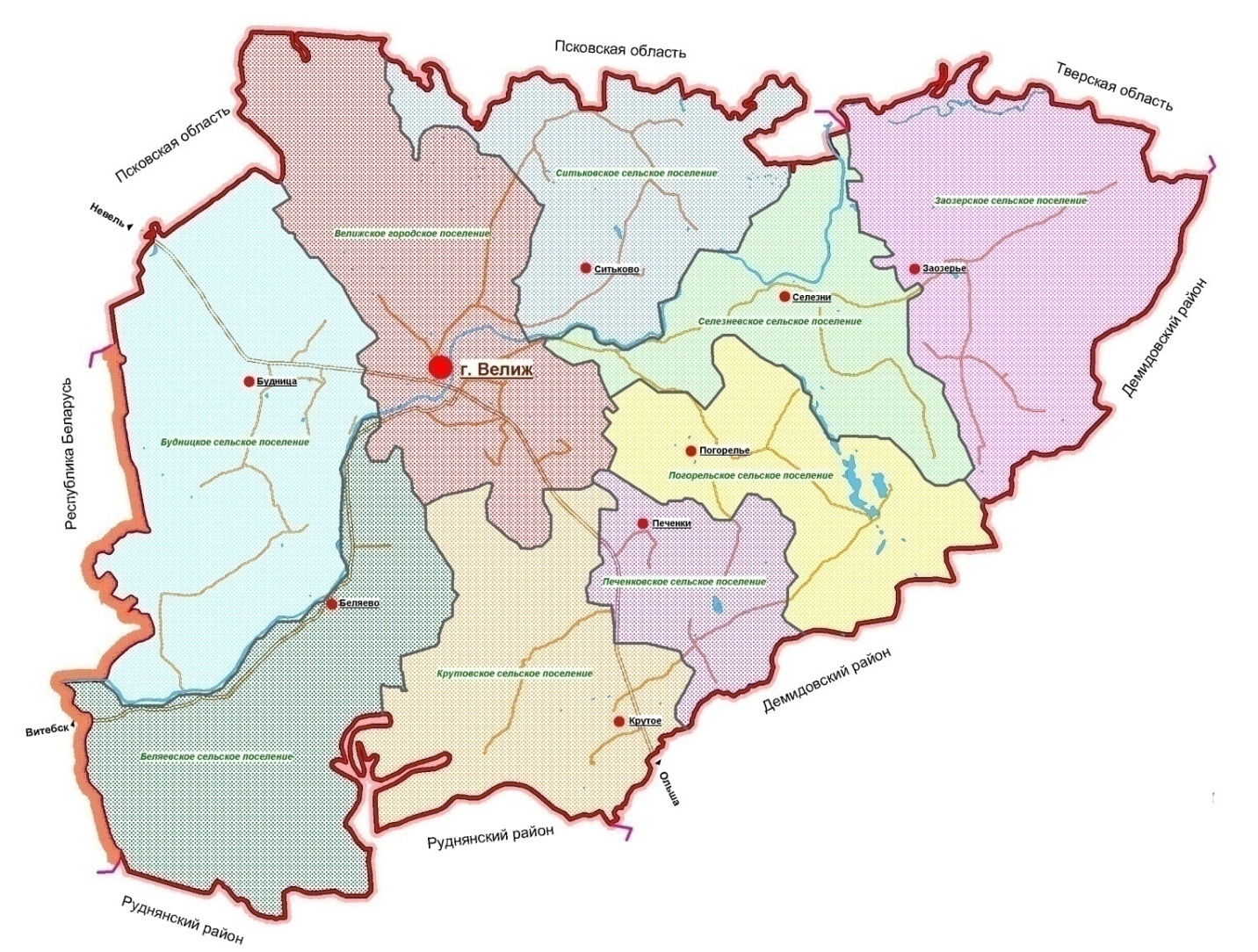 Рис. 1. Расположение Печенковского сельского поселения в системе поселений Велижского районаСельское поселение граничит:на севере и северо-востоке — с Погорельским сельским поселениемна юго-востоке — с Демидовским райономна юге и юго-западе — с Крутовским сельским поселениемна северо-западе — с Велижским городским поселениемКрупные реки: Борожанка.По территории поселения проходит автомобильная дорога Р133 Смоленск — Невель.Административно-территориальное деление           Площадь территории Печенковского сельского поселения  - 53,95 км2. Наибольшую  протяженность территория имеет с севера на юг –12,9 км, наименьшую – с востока на запад  –10,3 км.Население – 364 человек (на 01.01.2016 г.). Плотность населения – 6,8 чел./кв.км. Административным центром является деревня Печенки. На территории Печенковского сельского поселения в настоящее время находятся 12 населённых пунктов. Центр поселения – д. Печенки относится к категории средних сельских населенных пунктов в условиях мелкоселенного расселения сельских поселений. Состав населенных пунктов и численность населения представлены в таблице 1.Таблица 1.Численность населения Печенковского сельского поселения(на 01.01.2016 г.)Центр поселения деревня Печёнки – самый крупный по численности населения (130 жителя, 35,7% от численности населения сельского поселения)  и по территории (площадь деревни – 0,54 км2). Расположена в северо-западной части области в 11 км к юго-востоку от Велижа и в 2 км к востоку от автодороги Р133 Смоленск — Невель.Второй населенный пункт по численности населения – деревня Патики Плосковские (102 человека, площадь – 0,61 км2), расположена в северо-западной части области в 14 км к юго-востоку от Велижа, в 5 км восточнее автодороги Р133 Смоленск — Невель, на берегу реки Ржавка. В 70 км южнее деревни расположена железнодорожная станция Голынки на линии Смоленск — Витебск.Третий населенный пункт по численности населения – деревня Малая Ржава (59 человек, площадь – 0,61 км2), расположена в северо-западной части области в 10 км к юго-востоку от Велижа, в 1,5 км восточнее автодороги Р133 Смоленск — Невель, на берегу реки Чернавка. В 70 км южнее деревни расположена железнодорожная станция Голынки на линии Смоленск — Витебск.Четвертый населенный пункт – деревня Большая Ржава (23 жителя, площадь – 0,48 км2), расположена в северо-западной части области в 10 км к юго-востоку от Велижа, в 1,5 км восточнее автодороги Р133 Смоленск — Невель, на берегу реки Ржавка. В 70 км южнее деревни расположена железнодорожная станция Голынки на линии Смоленск — Витебск.Пятый населенный пункт – деревня Патики Чепельские (16 жителей, площадь – 0,43 км²), расположена в северо-западной части области в 15 км к юго-востоку от Велижа, в 7 км восточнее автодороги Р133 Смоленск — Невель. В 70 км южнее деревни расположена железнодорожная станция Голынки на линии Смоленск — Витебск.Шестой населенный пункт – деревня Плоское (13 жителей, площадь – 0,09 км²), расположена в северо-западной части области в 13 км к юго-востоку от Велижа, в 6 км восточнее автодороги Р133 Смоленск — Невель. В 70 км южнее деревни расположена железнодорожная станция Голынки на линии Смоленск — Витебск.Оставшиеся населенные пункты – либо малой численности (от 1 до 10 человек), либо без постоянного населения.Деревня Большие Коряки (6 человек, площадь – 0,29 км2), расположена в северо-западной части области в 16 км к юго-востоку от Велижа, в 4 км восточнее автодороги Р133 Смоленск — Невель, на берегу реки Борожанка. В 70 км южнее деревни расположена железнодорожная станция Голынки на линии Смоленск — Витебск.Деревня Малые Коряки (5 человек, площадь – 0,39 км2), расположена в северо-западной части области в 14 км к юго-востоку от Велижа, в 4 км восточнее автодороги Р133 Смоленск — Невель. В 70 км южнее деревни расположена железнодорожная станция Голынки на линии Смоленск — Витебск.Деревня Колотовщина (2 человек, площадь – 0,21 км2), расположена в северо-западной части области в 15 км к юго-востоку от Велижа, в 8 км восточнее автодороги Р133 Смоленск — Невель, на берегу реки Шахинка. В 70 км южнее деревни расположена железнодорожная станция Голынки на линии Смоленск — Витебск.На территории сельского поселения 3 населенных пункта – без постоянного населения.Деревня Бохоново (площадь – 0,11 км2), расположена в северо-западной части области в 14 км к юго-востоку от Велижа, в 9 км восточнее автодороги Р133 Смоленск — Невель, на берегу реки Берёзовка. В 70 км южнее деревни расположена железнодорожная станция Голынки на линии Смоленск — Витебск.Деревня Карпеки (площадь – 0,07 км2), расположена в северо-западной части области в 11 км к юго-востоку от Велижа, в 3,5 км восточнее автодороги Р133 Смоленск — Невель, на берегу реки Ржавка. В 70 км южнее деревни расположена железнодорожная станция Голынки на линии Смоленск — Витебск.Деревня Курбатовщина (площадь – 0,02 км2), расположена в северо-западной части области в 10 км к юго-востоку от Велижа, в 0,5 км западнее автодороги Р133 Смоленск — Невель. В 70 км южнее деревни расположена железнодорожная станция Голынки на линии Смоленск — Витебск.1.2. Население и демографическая ситуацияИзменение численности населения Печенковского сельского поселения на протяжении всего периода формирования рыночных отношений характеризовалась уменьшением количества населения, о чем наглядно свидетельствуют данные динамики населения за период 2012-2016 гг. Следует отметить, что темпы снижения численности населения за 2012-2016 гг. составили 5,45%.Убыль населения происходит не только за счет естественных причин, также отмечается отрицательное влияние общих итогов миграции, в частности, маятниковая миграция за пределы поселения на работу.За период с 2012 по 2016 годы население сельского поселения  уменьшилось на 21 человек (5,45%).Рис.1. Динамика численности населения сельского поселения за 2012-2016 гг.В условиях мелкоселенного расселения (при наличии 3 населенных пунктов без постоянного населения и 3 малых  населенных  пунктов с населением менее 10 человек). 35,7% населения Печенковского сельского поселения сосредоточено в самом крупном населенном пункте – д. Печенки (административный центр). Еще 28,0% населения расселено в деревне Патики Плосковские. В остальных населенных пунктах расселяется 36,3% населения.Сложившийся уровень рождаемости не обеспечивает простого воспроизводства населения (замещения поколения родителей их детьми).Коэффициент смертности населения сельского поселения так же, как и в Велижском районе, имеет высокое значение. Рост уровня смертности в последние десятилетия является характерной тенденцией практически всех экономически развитых стран, что обусловлено увеличением продолжительности жизни и старением населения. Тревожной тенденцией является увеличение смертности среди лиц молодого и среднего возраста, в первую очередь среди мужского населения 32,8–33,5%. В целом же в поселении за последние два десятилетия сложилась хроническая естественная убыль населения, что наглядно демонстрируется данными рисунка 2.Рис. 2. Показатели рождаемости и смертности 2011 – 2015 гг.Естественная убыль населения за рассматриваемый период составляет в среднем 12,6%, однако фактическая динамика численности показывает снижение в среднем на 5,45%, что обусловлено механической миграцией населения, притоком населения в сельское поселение.Доля населения в трудоспособном возрасте составляет 64% от общей численности населения. При этом распределение по гендерному признаку (по всем возрастным группам) составляет примерно 47,3% х 52,7%, с незначительным преобладанием женского населения. Состав и структура численности населения Печенковского сельского поселения представлена в таблицах 2, 3.Таблица 2.Состав и структура численности населения Печенковского сельского поселенияТаблица 3.Прогноз численности населения (оптимистичный прогноз)В целом анализ демографической ситуации позволяет сделать вывод о том, что экономически неблагоприятные условия жизни и отсутствие возможностей для большинства сельской молодежи решать свои жилищные и бытовые проблемы вынуждают сельскую молодежь мигрировать в города. Доступность многих бытовых благ в городе и более высокие доходы делают непривлекательным сельский образ жизни и для сельской, и для городской молодежи. При этом без привлечения молодежи в село нельзя устойчиво развивать эти территории. В схеме территориального планирования МО «Велижский район» Смоленской области было проведено ранжирование населенных пунктов по общей численности постоянного населения, как на начало, так и на конец прогнозируемого периода было выделено 3 группы (таблица 4).Таблица4.Группировка населенных пунктов сельского поселения по общей численности населенияТакже на основании существующей и прогнозируемой численности населения, динамики ее изменения за последний период времени, а также в соответствии с уровнем развития социальной и производственной сфер каждому населенному пункту присвоен статус по отношению к градостроительному развитию территории: 1. Населенные пункты с нулевой численностью – населенные пункты, в которых численность населения равна нулю. 2. Без градостроительного развития – населенные пункты с неразвитой производственной и социальной сферами. 3. Слабого градостроительного развития – населенные пункты со слабовыраженной системой социально-бытового обслуживания населения и слаборазвитым производством. 4. Умеренного градостроительного развития – населенные пункты с наибольшим спектром объектов обслуживания населения, в производственной сфере – наличие производственных мощностей, обеспечивающих занятость и создание рабочих мест. 5. Активного градостроительного развития – населенные пункты с развитыми сферами деятельности всех направлений, которые создают комфортное проживание населения. На основе прогноза по уровню градостроительного развития населенные пункты были разделены на 3 группы (2 населенных пункта активного градостроительного развития на данный момент). Самой многочисленной является группа с уровнем «без градостроительного развития», включающая 5 населенных пунктов (41,7% от общего количества населенных пунктов сельского поселения). Малочисленной является группа населенных пунктов активного градостроительного развития (3 населенных пункта –8,3%). Таким образом, можно сделать следующие выводы: 1. На сегодняшний день значительная доля населения приходится на административный центр – д. Печенки и составляет 35,7 % от общей численности сельского поселения. 2. К концу расчетного срока положение, скорее всего, не изменится – д. Печенки будет доминировать. 3. Население сельского поселения имеет неблагоприятную возрастную структуру (32,7 % от общей численности – население старше трудоспособного возраста; 10,7% - младше трудоспособного возраста). 4. К концу расчетного периода соотношение практически не изменится в лучшую сторону: группа населения старше трудоспособного возраста будет составлять 41,4 % от общей численности, а младше трудоспособного возраста – 13,6% . 4. Исходя из численности населения, населенные пункты были разбиты на группы. К концу расчетного срока соотношение в группах несколько изменится, что будет связано с переходом некоторых населенных пунктов в другую группу. 5. Согласно разбивке населенных пунктов по статусам,– д. Печенки, д. Малая Ржава и д. Патики Плосковские, к концу расчетного срока им был присвоен статус активного развития. 6. На территории сельского поселения есть 3 населенных пункта, численность населения в которых равна нулю – д. Бохоново, д. Карпеки, д. Курбатовщина. Населенные пункты с нулевой численностью из состава сельского поселения исключены не будут. Отсутствие необходимого трудоспособного сельского населения постепенно ведет к снижению эффективности использования. Указанные тенденции могут проявиться и на территории Печенковского сельского поселения.Сокращение численности населения, вероятно, будет иметь место и в дальнейшем, при устойчивой тенденции старения населения. Следовательно, следует учитывать численное сокращение трудовых ресурсов и потребность в дополнительных социальных затратах на жизнедеятельность лиц пенсионного возраста. Соотношение доли трудоспособного населения и других возрастных категорий, вероятно, сохранится и на перспективу.Таким образом, воспроизводственные возможности сельской местности в подавляющем большинстве случаев не способны сохранять сельскохозяйственное производство на прежнем уровне, а, следовательно, и существующую систему расселения. Обусловленные этой ситуацией миграционные процессы в сельской местности направлены на усиление поляризации пространства на территории района.Малая демографическая емкость первичных сельских систем расселения – это особенность сельского расселения, которая складывается из преобладания мелких (сверхмалых и малых) сельских населенных пунктов. Сокращение сети сельских населенных пунктов и уменьшение людности поселений происходит повсеместно, однако, прежде всего на сильно залесенных территориях, не обеспеченных или слабо обеспеченных транспортом и социальной инфраструктурой. Наиболее характерная, исторически обусловленная, черта сельского расселения – мелкоселенность принимает катастрофические масштабы, развиваясь со временем за счет потери населения. Проблема состоит в том, чтобы удержать эту многочисленную группу от исчезновения, включив населенные пункты в систему, обеспечивающую их наибольшую устойчивость. Как правило, наиболее устойчивые сверхмалые однофункциональные сельские поселения – прифермерские, транспортные, центры обрабатывающей промышленности, рекреации и военные. Из перечня функций необходимо определить приоритетные, с опорой на традиции и на богатый историко-культурный потенциал.  Эти территории требуют вовлечения их поселений в программу оживления традиционного хозяйствования, народных промыслов, туризма. Очень актуально для сельского поселения удержание молодежи и привлечение квалифицированных молодых специалистов, это позволит модернизировать хозяйственный комплекс поселения. Одна из основных задач, которая может быть решена, и её реализация даст положительный экономический эффект – это создание на территории поселения новых рабочих мест.Развитие сферы обслуживания и формирование системы межселенного обслуживания, формирование центров услуг строится по принципу частоты пользования учреждениями, размещенными в них с учетом определенной соподчиненности центров. Ступени и ранги обслуживания непосредственно связываются с системами расселения. Предприятия обслуживания по частоте посещений объединяются в три группы:- первая группа включает в себя предприятия повседневного пользования: детские дошкольные учреждения, общеобразовательные школы, продовольственные и промтоварные магазины с товарами повседневного спроса, спортплощадки, столовые, медпункты, предприятия бытового обслуживания. Эти учреждения должны быть максимально приближены к потребителям и находиться в пределах пешеходной доступности (с учетом пешеходного движения около 4 км/час);- вторая группа объединяет предприятия и учреждения периодического пользования: детские дошкольные учреждения круглосуточного функционирования, средние специальные школы, поликлиники, кинотеатры, комбинаты обслуживания, продовольственные и промтоварные магазины с ассортиментом товаров периодического спроса, рынки. Эти учреждения локализуются в центрах межрайонных систем расселения и обслуживают группу населенных мест;- третья группа – предприятия и учреждения эпизодического пользования: специализированные магазины, выставки, музеи, многопрофильные больницы и другие уникальные объекты.1.3. Занятость населенияТрудовые ресурсы формируются из населения в трудоспособном возрасте, работающих пенсионеров старших возрастов, иностранных граждан. Важно учитывать характеристики и структуру незанятого населения поселения.К незанятому населению относятся:учащиеся в трудоспособном возрасте, обучающиеся в старших классах дневных школ, училищах, техникумах и высших учебных заведениях;неработающие пенсионеры льготных категорий в трудоспособном возрасте;неработающие инвалиды I и II группы;безработные, зарегистрированные в службе занятости;лица трудоспособного возраста не зарегистрированные в службе занятости, но ищущие работу;неучтенные безработные;домашние хозяйки;военнослужащие.Из общего числа жителей поселения (на 01.01.2016 г.):  - трудоспособного возраста – 64%;- работающих – 5,8% трудоспособного населения.Из общего числа работающих жителей поселения работают:  - в отраслях непроизводственной сферы – 3 человека;- в сфере образования – 5 человек;- в учреждениях культурно-досугового типа  - занят 4 человек;- в сфере местного самоуправления – 5 человек; - в сфере торговли – 4 человек;- основная часть  трудоспособного населения находит работу в г. Велиж, г. Смоленске. Количество учащихся средних общеобразовательных школ: 21 учеников.Трудовые ресурсы являются важной составной частью общего потенциала развития сельского поселения. Эффективность использования трудовых ресурсов зависит от сбалансированности структуры мест приложения труда с величиной и составом (половозрастным, образовательным, квалификационным) трудовых ресурсов.Доля занятых в отраслях непроизводственной сферы – 14,3%. Как правило, большая доля занятости в сфере услуг считается одним из факторов высокого экономического развития, однако в данном случае качество такой структуры занятости низкое. В росте доминирует торговля, растет занятость в отраслях бюджетной сферы. Непроизводственная сфера может сыграть роль амортизатора, дав возможность найти место работы в сфере услуг. Причем такая структура занятости должна опираться на мощный сектор малого и среднего бизнеса в непроизводственной сфере. Подобно тому, как состояние экономики и ее эффективность во многом определяются развитостью инфраструктуры, так и положение трудоспособного населения, его жизненный уровень в огромной степени зависит от социальной инфраструктуры, ее воздействия на человеческий фактор. Наибольший удельный вес имеют занятые в сельском хозяйстве, в отраслях непроизводственной сферы большую часть занимают работающие в сфере торговли и образования. Анализ уровня безработицы показывает, что число официально зарегистрированных безработных в сельском поселении нет.Трудовые ресурсы являются важной составной частью общего потенциала развития сельского поселения. Эффективность использования трудовых ресурсов зависит от сбалансированности структуры мест приложения труда с величиной и составом (половозрастным, образовательным, квалификационным) трудовых ресурсов.Таким образом, проведенный анализ структуры демографического потенциала и занятости трудоспособного населения Печенковского сельского поселения, и показывает, что затронутые проблемы являются сложными и весьма противоречивыми, тесно связаны с экономикой и бюджетом сельского поселения, их необходимо учитывать при решении задач комплексного территориального развития.1.4. Экономическая база сельского поселенияВ рыночной экономике эффективность хозяйственного комплекса является ключевым фактором жизнеспособности предприятий, необходимым условием расширенного воспроизводства в сельских поселениях в целях сбалансированного территориального развития.Создание экономического механизма саморазвития сельского поселения (экономического кругооборота) и формирование бюджетов органов местного самоуправления на основе надёжных источников финансирования являются целью успешного функционирования сельского поселения как административно-территориальной единицы.Администрация Печенковского сельского поселения проводит бюджетную политику в соответствии с принципами бюджетного устройства РФ.В ведении администрации муниципального образования Печенковского сельского поселения находятся следующие вопросы: 1) составление и рассмотрение проекта бюджета поселения, утверждение и исполнение бюджета поселения, осуществление контроля за его исполнением, составление и утверждение отчета об исполнении бюджета поселения;2) установление, изменение и отмена местных налогов и сборов поселения;3) владение, пользование и распоряжение имуществом, находящимся в муниципальной собственности поселения;4) организация в границах поселения электро-, тепло-, газо- и водоснабжения населения, водоотведения, снабжения населения топливом в пределах полномочий, установленных законодательством Российской Федерации;4.1) осуществление в ценовых зонах теплоснабжения муниципального контроля за выполнением единой теплоснабжающей организацией мероприятий по строительству, реконструкции и (или) модернизации объектов теплоснабжения, необходимых для развития, повышения надежности и энергетической эффективности системы теплоснабжения и определенных для нее в схеме теплоснабжения в пределах полномочий, установленных Федеральным законом "О теплоснабжении";5) дорожная деятельность в отношении автомобильных дорог местного значения в границах населенных пунктов поселения и обеспечение безопасности дорожного движения на них, включая создание и обеспечение функционирования парковок (парковочных мест), осуществление муниципального контроля за сохранностью автомобильных дорог местного значения в границах населенных пунктов поселения, а также осуществление иных полномочий в области использования автомобильных дорог и осуществления дорожной деятельности в соответствии с законодательством Российской Федерации;6) обеспечение проживающих в поселении и нуждающихся в жилых помещениях малоимущих граждан жилыми помещениями, организация строительства и содержания муниципального жилищного фонда, создание условий для жилищного строительства, осуществление муниципального жилищного контроля, а также иных полномочий органов местного самоуправления в соответствии с жилищным законодательством;7) создание условий для предоставления транспортных услуг населению и организация транспортного обслуживания населения в границах поселения;7.1) участие в профилактике терроризма и экстремизма, а также в минимизации и (или) ликвидации последствий проявлений терроризма и экстремизма в границах поселения;7.2) создание условий для реализации мер, направленных на укрепление межнационального и межконфессионального согласия, сохранение и развитие языков и культуры народов Российской Федерации, проживающих на территории поселения, социальную и культурную адаптацию мигрантов, профилактику межнациональных (межэтнических) конфликтов;8) участие в предупреждении и ликвидации последствий чрезвычайных ситуаций в границах поселения;9) обеспечение первичных мер пожарной безопасности в границах населенных пунктов поселения;10) создание условий для обеспечения жителей поселения услугами связи, общественного питания, торговли и бытового обслуживания;12) создание условий для организации досуга и обеспечения жителей поселения услугами организаций культуры;13) сохранение, использование и популяризация объектов культурного наследия (памятников истории и культуры), находящихся в собственности поселения, охрана объектов культурного наследия (памятников истории и культуры) местного (муниципального) значения, расположенных на территории поселения;13.1) создание условий для развития местного традиционного народного художественного творчества, участие в сохранении, возрождении и развитии народных художественных промыслов в поселении;14) обеспечение условий для развития на территории поселения физической культуры, школьного спорта и массового спорта, организация проведения официальных физкультурно-оздоровительных и спортивных мероприятий поселения;15) создание условий для массового отдыха жителей поселения и организация обустройства мест массового отдыха населения, включая обеспечение свободного доступа граждан к водным объектам общего пользования и их береговым полосам;17) формирование архивных фондов поселения;18) участие в организации деятельности по сбору (в том числе раздельному сбору) и транспортированию твердых коммунальных отходов;19) утверждение правил благоустройства территории поселения, осуществление контроля за их соблюдением, организация благоустройства территории поселения в соответствии с указанными правилами, а также организация использования, охраны, защиты, воспроизводства городских лесов, лесов особо охраняемых природных территорий, расположенных в границах населенных пунктов поселения;21) присвоение адресов объектам адресации, изменение, аннулирование адресов, присвоение наименований элементам улично-дорожной сети (за исключением автомобильных дорог федерального значения, автомобильных дорог регионального или межмуниципального значения, местного значения муниципального района), наименований элементам планировочной структуры в границах поселения, изменение, аннулирование таких наименований, размещение информации в государственном адресном реестре;22) организация ритуальных услуг и содержание мест захоронения;26) осуществление мероприятий по обеспечению безопасности людей на водных объектах, охране их жизни и здоровья;27) создание, развитие и обеспечение охраны лечебно-оздоровительных местностей и курортов местного значения на территории поселения, а также осуществление муниципального контроля в области использования и охраны особо охраняемых природных территорий местного значения;28) содействие в развитии сельскохозяйственного производства, создание условий для развития малого и среднего предпринимательства;31) осуществление в пределах, установленных водным законодательством Российской Федерации, полномочий собственника водных объектов, информирование населения об ограничениях их использования;33) оказание поддержки гражданам и их объединениям, участвующим в охране общественного порядка, создание условий для деятельности народных дружин;33.1) предоставление помещения для работы на обслуживаемом административном участке поселения сотруднику, замещающему должность участкового уполномоченного полиции;33.2) до 1 января 2017 года предоставление сотруднику, замещающему должность участкового уполномоченного полиции, и членам его семьи жилого помещения на период выполнения сотрудником обязанностей по указанной должности;37) обеспечение выполнения работ, необходимых для создания искусственных земельных участков для нужд поселения, проведение открытого аукциона на право заключить договор о создании искусственного земельного участка в соответствии с федеральным законом;38) осуществление мер по противодействию коррупции в границах поселения;Перечень организаций, действующих на территории Печенковского сельского поселенияСельскохозяйственные предприятия 1.5. Жилищный фонд и сфера обслуживанияЖилищно-коммунальная сфера занимает одно из важнейших мест в социальной инфраструктуре, а жилищные условия являются важной составляющей уровня жизни населения. В этой связи обеспечение потребности населения в жилье должно быть приоритетной целью перспективного развития сельского поселения.В соответствии с данными, представленными администрацией сельского поселения, наличие общей площади жилищного фонда на территории поселения составляет 11,4 тыс.м².  Жилищный фонд Печенковского сельского поселения представлен индивидуальными и многоквартирными жилыми домами.Для характеристики жилищных условий важен их количественный и качественный аспект. Количественная оценка позволяет определить уровень обеспеченности населения жилым фондом, плотности заселения. Средняя обеспеченность жилым фондом – показатель, характеризующий качество жилищного строительства и темпы его развития. Обеспеченность общей площадью 1 жителя Печенковского сельского поселения составляет 31,3 м², что намного выше среднестатистического общероссийского показателя (20 м2/чел). Наличие жилищного фонда и оборудование жилищного фонда проанализированы в таблицах 23,24.Таблица 5.Наличие жилищного фондаНа данный момент в сельском поселении распределение жилищного фонда по проценту износа составляет:от 0 до 30% износа –0% жилищного фонда;от 31 до 65% износа – 87,7% жилищного фонда;от 66 до 70% износа – 12,3% жилищного фонда;свыше 70% износа – 0% жилищного фонда.Таким образом, отсутствие активного строительства в сельском поселении в последние десятилетия и ограниченное финансирование привели к достаточно высоким показателям износа жилищного фонда.Общая площадь жилых помещений, относимых к ветхому фонду, по данным, предоставленным Администрацией Печенковского сельского поселения, равно 0.В настоящее время строительство жилья ведется за счет средств граждан сельского поселения.Отсутствие прироста населения, наличие пустующих домовладений и мест для уплотнения существующей застройки не предполагают поиска дополнительных территорий для нового жилищного строительства. Однако, на основе комплексной оценки территории, учитывая крайнюю неопределенность социально - экономической ситуации, обозначены резервные территории, относительно наиболее благоприятные для производственного и жилищного строительства в населенных пунктах поселения.Рост строительства жилья обеспечит возможность для ускоренного социально-экономического развития сельского поселения, даст толчок для развития производственного комплекса и сферы обслуживания.В целом жилищный фонд сельского поселения, как по количеству, так и по состоянию можно охарактеризовать средним уровнем.К проблемам жилищного фонда можно отнести:- проживание части населения в изношенном жилищном фонде;- недостаточная обеспеченность жилищного фонда инженерным оборудованием;- низкий уровень благоустройства придомовых территорий.Первоочередные мероприятия:Обеспечение условий для увеличения объемов и повышения качества жилищного фонда сельского поселения при выполнении требований экологии, градостроительства и с учетом сложившейся архитектурно-планировочной структуры.Необходимый капитальный ремонт существующего муниципального жилого фонда. Развитие муниципального жилищного фонда. Строительство новых жилых домов.Комплексное благоустройство жилых кварталов.На расчетный период:1)	Капитальный ремонт жилого фонда, находящегося в ветхом состоянии.2)	Строительство жилья для работников социальной сферы, инвалидов и ветеранов, для молодых специалистов и молодых семей.К учреждениям и предприятиям социальной инфраструктуры относятся учреждения образования, здравоохранения, социального обеспечения, спортивные и физкультурно-оздоровительные учреждения, учреждения культуры и искусства, предприятия торговли, общественного питания и бытового обслуживания, организации и учреждения управления, проектные организации, кредитно-финансовые учреждения и предприятия связи, научные и административные организации и другие учреждения и предприятия обслуживания.Наличие и разнообразие объектов обслуживания, их пространственная, социальная и экономическая доступность являются важными показателями качества жизни населения.Одним из ключевых подразделений социальной сферы сельского поселения является образование. В настоящее время в Печенковском сельском поселении функционируют:библиотеки в д. Печенки;Дом досуга в д. Печенки;библиотека в д. Патики Плосковские;Дом досуга в д. Патики Плосковские;фельдшерско - акушерские пункты в  д. Печенки и д. Патики Плосковские;Большержавский филиал МБОУ Крутовской ООШ в д. Печенки;Патиковская муниципальная ООШ в д. Патики Плосковские;1 отделение почтовой связи–д. Печенки;4 торговые точки;1.6. Характеристика основных существующих учреждений обслуживанияОбъекты социально-культурного и коммунально-бытового обслуживания предназначены для удовлетворения потребностей населения непосредственно по месту постоянного его проживания и образуют внутрипоселенческую структуру.К настоящему времени в системе обслуживания населения произошла дифференциация на две подсистемы: коммерческую и социальную, отличающихся источниками финансирования и организации, а также потребительской ориентацией и набором услуг.Коммерческая система финансируется из внебюджетных источников – средств юридических и физических лиц. Она ориентирована на платежеспособное население и характеризуется разнообразием набора услуг, в котором преобладают услуги торговли, бытового обслуживания и др. Эта подсистема не подлежит нормированию, так как развивается на основе конкуренции в соответствии с ростом благосостояния населения. Коммерциализация сферы обслуживания затрагивает и такие традиционно предоставляемые и гарантированные государством услуги, как дошкольное воспитание, образование и здравоохранение.Социальная система обслуживания населения финансируется, в основном, из местного бюджета и организаций. Она ориентируется на обеспечение гарантированных социальных минимумов и включает муниципальные (бесплатные) учреждения, главным образом здравоохранение, образование, социальную защиту.Емкость указанных учреждений подлежит расчету, не должна быть менее нормативной и регулируется со стороны органов местного самоуправления.Объекты социально-культурного обслуживания расположены преимущественно в густонаселенных пунктах – д. Печенки и д. Патики Плосковские. Население остальных пунктов вынуждено пользоваться объектами сферы услуг, расположенными в этих деревнях. Поэтому развитие сферы обслуживания и формирование центров услуг строится по принципу частоты пользования учреждениями социально-культурного назначения, размещенными с учетом определенной соподчиненности центров. Ступени и ранги обслуживания непосредственно связываются с системами расселения. Внутрипоселенческая инфраструктура обслуживания населения строится путем создания центров обслуживания: центров местного значения и их подцентров. На территории сельского поселения объекты социально-культурного обслуживания расположены непосредственно в административном центре поселения д. Печенки. Население остальных пунктов вынуждено пользоваться услугами этих организаций.Потребительский рынок. Потребительский рынок – это рынок товаров и услуг, закупаемых или арендуемых отдельными лицами или домохозяйствами для личного (некоммерческого) потребления. Торговля, общественное питание, бытовое обслуживание – наиболее динамично развивающаяся отрасль социальной инфраструктуры сельского поселения.	Торговля. Сельское поселение характеризуется не высоким уровнем развития сферы торговли. На территории сельского поселения размещаются 4 объекта розничной торговли, это 155 м2 торговых площадей (таблица 6).Таблица 6.Размещение объектов розничной торговли Печенковского сельского поселения на 01.01.2016 г.Наиболее популярными продовольственными товарами, востребованными населением, являются хлеб, сахар, крупы, масло, колбасные и молочные изделия. Они составляют 60-70% от общего оборота продовольственных товаров.Среди непродовольственных товаров востребованы средства личной гигиены, товары бытовой химии. Они составляют 30-40% от общего объема оборота непродовольственных товаров.Предприятия общественного питания	Предприятия общественного питания на территории Печенковского сельского представлены столовой при школьном учреждении в д. Печенки.Расчет обеспеченности населения Печенковского сельского поселения основными учреждениями культурно-бытового обслуживания представлен в таблице 7.Таблица 7.Обеспеченность населения основными учреждениями культурно-бытового обслуживанияОбеспеченность населения сельского поселения по отдельным видам объектов сферы обслуживания существенно отличается от нормативной. В частности, на территории поселения отсутствуют:бани общественного пользования;дошкольное образовательное учреждение;аптечный пункт;пожарное депо;гостиница.Анализ показывает, что развитие и становление системы культурно-бытового обслуживания Печенковского сельского поселения неразрывно связано с его экономическим и демографическим потенциалом. Основная часть современной сети учреждений обслуживания была создана в середине прошлого столетия.Сложившаяся в настоящее время ситуация в социальной сфере на селе сдерживает формирование социально-экономических условий для устойчивого развития сельских территорий. Более того, в последнее десятилетие в результате резкого спада сельскохозяйственного производства и ухудшения финансового положения отрасли социальная сфера на селе находится в кризисном состоянии, существенно увеличилось отставание села от города по уровню и условиям жизни.Настоящим генеральным планом к социально гарантированным видам отнесены объекты первичного, повседневного и эпизодического обслуживания стандартного уровня.Развитие социальной инфраструктуры предусматривается в соответствии с «Нормативами градостроительного проектирования Смоленской области», утвержденными постановлением Администрации Смоленской области от 5 июня 2007 г. № 207.При формировании системы обслуживания должны предусматриваться уровни обеспеченности учреждениями и объектами, в том числе повседневного, периодического и эпизодического обслуживания: - повседневного обслуживания - учреждения и предприятия, посещаемые населением не реже одного раза в неделю или те, которые должны быть расположены в непосредственной близости к местам проживания и работы населения; - периодического обслуживания - учреждения и предприятия, посещаемые населением не реже одного раза в месяц; - эпизодического обслуживания - учреждения и предприятия, посещаемые населением не реже одного раза в месяц (специализированные учебные заведения, больницы, универмаги, театры, концертные и выставочные залы и др.).В сельской местности предусматриваются подразделение учреждений и предприятий обслуживания на объекты первой необходимости в каждом населенном пункте, начиная с 50 жителей, и базовые объекты более высокого уровня на сельское поселение, размещаемые в административном центре поселения.Для организации обслуживания необходимо предусматривать, помимо стационарных зданий, передвижные средства и сооружения сезонного использования, выделяя для них соответствующие площадки.Обеспечение жителей поселения услугами первой необходимости должно осуществляться в пределах пешеходной доступности не более 30 мин. (2-2,5 км).Размещение учреждений более высокого уровня обслуживания, в том числе периодического, предусматривается в границах поселения с пешеходно-транспортной доступностью не более 60 мин. или в центре муниципального района – основном центре концентрации учреждений и предприятий периодического обслуживания.Радиус обслуживания районных центров принимается в пределах транспортной доступности не более 60 мин. При превышении указанного радиуса необходимо создание подрайонной системы по обслуживанию сельского населения необходимым по составу комплексом учреждений и предприятий периодического пользования в пределах транспортной доступности 30-45 мин.Потребности населения в учреждениях и предприятиях обслуживания должны обеспечиваться путем нового строительства и реконструкции существующего фонда.Нормативы по обслуживанию сельского населения предприятиями и учреждениями обслуживания, радиусы обслуживания определяются в соответствии с требованиями «Норм расчета учреждений и предприятий обслуживания микрорайонного и районного уровня, их размещения, размеров земельных участков» в составе «Нормативов градостроительного проектирования Смоленской области».В числе первоочередных мероприятий необходимо доведение уровня обеспеченности населения местами в детских дошкольных учреждениях, учреждениями культурно-бытового назначения до нормативных значений. К этой категории объектов относятся амбулаторно-поликлинические учреждения, учреждения культуры, объекты физической культуры и спорта, бытового и коммунального обслуживания.Потребность учреждений эпизодического и уникального обслуживания удовлетворяется за счет соответствующих учреждений г. Велижа и г. Смоленска.Дальнейшее развитие отраслей сферы обслуживания (прежде всего торговли, общественного питания, бытового и коммунального хозяйства и др.) будет обусловлено рыночной конъюнктурой. Однако в сфере государственного регулирования и поддержки должны оставаться отрасли по роду своей деятельности являющиеся полностью или частично бездоходными – дошкольное воспитание, образование, культура и искусство, медицина и спорт.Развитие именно этих отраслей представляет первоочередной интерес и для градостроительства: в одном случае – в плане использования территорий, в другом – как объектов, формирующих качество среды проживания.В настоящее время целевая направленность прогноза развития сферы обслуживания от определения мощности ее материально-технической базы смещается к планировочным аспектам по резервированию участков под территориальные объекты (такие как детские дошкольные учреждения, школы, подцентры отдельных планировочных районов).ОбразованиеНа начало 2016 г. на территории Печенковского сельского поселения функционируют следующие объекты образования:-	Большержавский филиал МБОУ Крутовской ООШ в д. Печенки, 1979 г., типовое здание, вместимость 192 школьника;-	Патиковская муниципальная ООШ в д. Патики Плосковские,  1987 г.. приспособленное помещение, вместимость 40 учащихся;-        детские сады или группы дошкольного образования. расположенные при школах на территории поселения отсутствуют.Здание школ в д. Печенки и в д. Патики Плосковские нуждается в реконструкции. Ситуация с дошкольным образованием складывается наихудшим образом. Группы дошкольного воспитания отсутствуют.Генеральным планом предлагается размещение на территории школ групп дошкольного образования, вместимость 25 мест.А на расчетный период предусматривается строительство детского сада.Количество мест в детском саду по проекту – 25, требуемое количество мест – 25. Генеральный план предлагает сохранить сложившуюся структуру системы образования с учетом обеспеченности населения учреждениями образования согласно СНиП 2.07.01-89*. ЗдравоохранениеНа территории Печенковского сельского поселения располагаются ФАПы (таблица 8).Таблица 8.Обеспеченность Печенковского СП объектами здравоохраненияЧисленность медицинского персонала в учреждениях здравоохранения – 1 человек (средний медицинский персонал). Объекты спортаПолитика Администрации муниципального образования в области физической культуры и спорта должна предусматривать прежде всего:- создание условий, способствующих развитию физической культуры и спорта, формированию здорового образа жизни;- формирование понимания у людей необходимости занятий физической культурой и спортом и стремления к повышению степени информированности и уровня знаний по вопросам физической культуры и спорта и здорового образа жизни;- создание соответствующих мотиваций и установок на регулярные занятия физической культурой и спортом, сохранение и укрепление своего здоровья, выработку умений и навыков здорового образа жизни.В связи с этим в будущем расходы на физическую культуру в бюджете района должны постепенно увеличиваться. Следует исходить из мировой практики, а также накопленного отечественного опыта и распределять бюджетные средства, выделяемые на физическую культуру и спорт, с учетом общегосударственных интересов:- на молодежный и детско-юношеский спорт - 50%;- на физкультурно-оздоровительную работу - 25%;- на спорт высших достижений (олимпийский и параолимпийский) - 25% .Одно из ключевых направлений деятельности по развитию физической культуры и спорта в регионах - укрепление материально-технической спортивной базы. В новых социально-экономических условиях строительство спортсооружений и их реконструкция должны осуществляться за счет не только бюджетных средств разного уровня, но и привлеченных средств отечественных инвесторов.На территории сельского поселения имеются следующие объекты спорта:- д. Печенки: спортивный зал, спортивная площадка;- д. Патики Плосковские: спортивная площадка.Культура и искусствоОценка социальной сферы проведена в разрезе социально значимых объектов: здравоохранения, образования, социального обеспечения, культуры и спорта. Нормативная потребность определялась в соответствии с требованиями нормативов градостроительного проектирования Смоленской области, а так же в соответствии с Распоряжением Правительства РФ от 03.07.1996 №1063-р «Социальные нормативы и нормы». В соответствии с данными документами устанавливается показатель нормативной мощности объекта обслуживания, а с учетом информационной базы по существующему положению (проектная и фактическая мощности, степень загрузки, физическое состояние зданий) и численности населения формируется система мероприятий по новому строительству, как для ликвидации дефицита, так и возобновления ветхого, неприспособленного фонда.Культурно-досуговые объекты Печенковского сельского поселения представлены следующими учреждениями:- библиотека в д. Печенки (2757 ед. хранения), располагается в Доме досуга, 1971 г. процент износа – 100%;- Дом досуга в д. Печенки (200 мест), типовое здание, 1971 г., процент износа – 100%;- библиотека в д. Патики Плосковские (3293 ед. хранения), располагается в здании школы, 1987 г. процент износа – 100%;- Дом досуга в д. Патики Плосковские (55 мест), специально приспособленное здание, процент износа – н/д;В перспективе целесообразно включение д. Печенки и д. Патики Плосковские в комплексную программу поддержки субъектов малого предпринимательства, производящих и реализующих товары в сфере народных ремесел.РАЗДЕЛ IIЦЕЛИ, ЗАДАЧИ И ПОКАЗАТЕЛИ, ОСНОВНЫЕ ОЖИДАЕМЫЕ КОНЕЧНЫЕ РЕЗУЛЬТАТЫ, СРОКИ И ЭТАПЫ РЕАЛИЗАЦИИ ПРОГРАММЫ     Основной целью Программы является создание материальной базы развития социальной инфраструктуры для обеспечения повышения качества жизни населения Печенковского сельского поселения.Для достижения Поставленной цели необходимо выполнить следующие задачи:Обеспечение безопасности, качества и эффективного использования населением объектов социальной инфраструктуры Печенковского сельского поселения;Обеспечение эффективного функционирования действующей социальной инфраструктуры;обеспечение доступности объектов социальной инфраструктуры для населения поселения;сбалансированное перспективное развитие социальной инфраструктуры поселения в соответствие с потребностями в объектах социальной инфраструктуры населения поселения:достижение расчётного уровня обеспеченности населения поселения услугами объектов социальной инфраструктуры.разработка мероприятий по оптимизации бюджетной обеспеченности.Действие Программы рассчитано на 10 лет.          Этапы реализации Программы:I этап: 2018-2020;II этап:2021-2024;          III этап:2025-2028.Достижения этих целей возможно переходом на рыночные формы хозяйствования, разгосударствление и приватизация, затронувшие, прежде всего, объекты социальной инфраструктуры, обозначили достаточно жесткое их разделение на социально-гарантированные услуги (обеспечиваемые либо полностью, либо частично государством из бюджетных средств) и коммерческие, представление которых осуществляется предприятиями и субъектами рыночной экономики. Развитие последних происходит в соответствии со спросом на услуги за счет средств их собственников.Поэтому единственным выходом из сложившейся ситуации является договорной характер работы администрации поселения с предприятиями и организациями, желающими размещать свое производство на территории поселения на взаимовыгодных условиях, то есть по соглашению сторон предприятия должны принимать участие в улучшении социальной инфраструктуры поселения.В настоящее время выполнение данной задачи с позиции области предусматривает осуществление целого ряда мероприятий, в том числе: получение молодыми семьями и молодыми специалистами, проживающими на селе, социальных выплат на строительство (приобретение) жилья; получение Администрацией сельского поселения субсидий на строительство и реконструкцию сетей водоснабжения (локальных водопроводов, водозаборных сооружений, станций водоподготовки) и на строительство и реконструкцию сетей газоснабжения (межпоселковых газопроводов, распределительных газовых сетей и газопроводов, проложенных от уличной разводящей газовой сети до отключающих устройств, установленных на вводе в здания).Субсидии также предоставляются на софинансирование объектов строительства и реконструкции автомобильных дорог общего пользования (за исключением автомобильных дорог федерального значения) и искусственных сооружений на них, в том числе в границах поселений, а также связывающих населенные пункты сельских дорог (с включением сельских дорог в сеть дорог общего пользования).Следует отметить, что в условиях новой кадастровой оценки земли доходы местных бюджетов от земельного налога значительно увеличатся. Органы местного самоуправления будут продолжать работу по сбору сведений, идентифицирующих правообладателей земельных участков, а также по корректировке ставок земельного налога и арендной платы за земельные участки, пересмотру перечня льготных категорий налогоплательщиков. Налогообложение имущества граждан по инвентаризационной стоимости устарело и зачастую приводит к серьезным диспропорциям в налогообложении, а также подрывает доходную базу местных бюджетов и усиливает нагрузку на областной бюджет.Социальная составляющая устойчивого развития сельского поселения.Из большого количества нормативных критериев (обеспеченности школами, детскими дошкольными учреждениями, инженерными сетями, дорогами, соцкультбытом и др.) наиболее приоритетным является средняя обеспеченность жителей жильем. В настоящее время данный показатель в среднем по Печенковскому сельскому поселению равен 31,3 м²/чел. общей площади, что превышает среднероссийский показатель 20 м²/чел.РАЗДЕЛ IIIОЦЕНКА СОЦИАЛЬНО-ЭКОНОМИЧЕСКОЙ ЭФФЕКТИВНОСТИ МЕРОПРИЯТИЙ, И СООТВЕТСТВИЯ РЕЗУЛЬТАТОВ НОРМАТИВНЫМ ИНДЕКСАМ       В соответствии с Генеральным планом Печенковского сельского поселения разработаны следующие мероприятия:Необходимый капитальный ремонт существующего муниципального жилого фонда. Развитие муниципального жилищного фонда. Строительство новых жилых домов.Комплексное благоустройство жилых кварталов.На расчетный период:     4. 	Капитальный ремонт жилого фонда, находящегося в ветхом состоянии.     5. Строительство жилья для работников социальной сферы, инвалидов и ветеранов, для молодых специалистов и молодых семей.Первоочередные мероприятия:Реконструкция здания муниципальной основной общеобразовательной школы в д. Печенки.Реконструкция здания общеобразовательной школы в д. Патики Плосковские.Предусмотреть размещение группы дошкольного образования в здании муниципальной основной общеобразовательной школы в д. Печенки;Строительство нового здания муниципального бюджетного дошкольного образовательного учреждения д. Печенки, рассчитанного на 25 мест.Первоочередные мероприятия:Реконструкция здания ФАПа в д. Печенки.Реконструкция здания ФАПав д. Патики Плосковские.Открытие и возобновление деятельности ФАПа в д. Патики Плосковские.На расчетный период:Увеличение зон массового отдыха и повышение эффективности использования местных природных факторов для оздоровления населения.Первоочередные мероприятия:Реконструкция спортивных сооружений при школах.На расчетный период:14. Строительство спортивного мини-комплекса с тренажерным залом в д. Печенки.15. Капитальный ремонт здания Дома досуга в д. Патики Плосковские;16. Реконструкция Дома досуга в д. Печенки.         В целях оперативного отслеживания и контроля хода осуществления Программы, а также оценки влияния результатов реализации Программы на уровень развития социальной инфраструктуры сельского поселения в рамках выделенных приоритетов проводится ежегодный мониторинг по основным целевым показателям социально-экономического развития территории поселения.РАЗДЕЛ IVИНФОРМАЦИЯ ПО РЕСУРСНОМУ ОБЕСПЕЧЕНИЮ КОМПЛЕКСНОЙ ПРОГРАММЫОбщий объем финансирования Программы за 2018-2028 годы составляет 0 тыс. руб.:2018 - 2020 годы – 0 тыс. руб. в том числе:Областной бюджет– 0 тыс. руб;бюджет поселения – 0 тыс. руб;Внебюджетные средства –0 тыс. руб;2021- 2024 годы –0 тыс. руб. в том числе:Областной бюджет – 0 тыс. руб;бюджет поселения – 0 тыс. руб;Внебюджетные средства – 0 тыс. руб. 2025- 2028 годы – 0 тыс. руб. в том числе:Областной бюджет – 0 тыс. руб;бюджет поселения – 0 тыс. руб;Внебюджетные средства – 0 тыс. руб.РАЗДЕЛ VОСНОВНЫЕ МЕРЫ ПРАВОВОГО РЕГУЛИРОВАНИЯ В СФЕРЕ РЕАЛИЗАЦИИ КОМПЛЕКСНОЙ ПРОГРАММЫПравовое регулирование реализации мероприятий комплексной Программы осуществляется на основании следующих нормативных актов:- Конституция Российской Федерации;- Градостроительный кодекс Российской Федерации;- Бюджетный кодекс Российской Федерации;- Федеральный закон от 06.10.2003 N 131-ФЗ "Об общих принципах организации местного самоуправления в Российской Федерации";- Федеральный закон от 29.12.2014 N 456-ФЗ "О внесении изменений в Градостроительный кодекс Российской Федерации и отдельные законодательные акты Российской Федерации";- постановление Правительства Российской Федерации от 01.10.2015 N 1050 "Об утверждении требований к программам комплексного развития социальной инфраструктуры поселений, городских округов";- Устав муниципального образования Печенковское сельское, - Генеральный план муниципального образования Печенковского сельского поселения.Необходимость разработки дополнительных нормативных правовых актов муниципального образования будет определяться в процессе реализации Программы в соответствии с изменениями законодательства Российской Федерации и Смоленской области.                                                                           Приложение №1                                                                                                                                     к «Программекомплексного развития социальной инфраструктуры муниципального                                                                                                                                                                                               Печенковского сельского поселение на 2018-2028 годы»ИНДИКАТОРЫ ДОСТИЖЕНИЯ ПРОГРАММЫ «Комплексного развития социальной инфраструктуры Печенковского сельского поселения на 2018-2028 годы»Приложение № 2                                                                                                                                                                                                                к «Программекомплексного развития социальной инфраструктуры муниципального Печенковского сельского поселение на 2018-2028 годы»Переченьмероприятий по проектированию, строительству и реконструкцииобъектов социальной инфраструктуры Печенковского сельского поселения на 2018-2028 годы Наименование программыПрограмма комплексного развития социальной инфраструктуры муниципального образования Печенковское сельское поселение на 2018-2028 гг.Наименование заказчика Программы, его местонахождениеАдминистрация муниципального района «Велижский район» Наименование заказчика и разработчика Программы, их местонахождениеАдминистрация муниципального района «Велижский район»Цели ПрограммыСоздание материальной базы развития социальной инфраструктуры для обеспечения повышения качества жизни населения поселения.Задачи ПрограммыОбеспечение населения Печенковского сельского поселения объектами социальной инфраструктуры (образования, физической культуры и спорта) Целевые показатели (индикаторы) обеспеченности населения объектами социальной инфраструктуры-Площадь жилых помещений, введённая в эксплуатацию за год;-количество посадочных мест в предприятиях общественного питания;-повышение уровня и качества оказания медпомощи;-повышение уровня и качества жизни населения;- развитие оказания услуг по дополнительному образованию детей при сельском доме культуры (музыкальных, художественных, хореографических занятий и пр.) – 40 мест;- расширение сети учреждений культурно-массовой работы, досуга и любительской деятельности.Перечень основных мероприятий программыНеобходимый капитальный ремонт существующего муниципального жилого фонда. Развитие муниципального жилищного фонда. Строительство новых жилых домов.Комплексное благоустройство жилых кварталов.Реконструкция здания муниципальной основной общеобразовательной школы в д. Печенки.Реконструкция здания общеобразовательной школы в д. Патики Плосковские.Предусмотреть размещение группы дошкольного образования в здании муниципальной основной общеобразовательной школы в д. Печенки;Строительство нового здания муниципального бюджетного дошкольного образовательного учреждения д. Печенки, рассчитанного на 25 мест.Реконструкция спортивных сооружений при школах.9) Строительство спортивного мини-комплекса с тренажерным залом в д. Печенки.10) Капитальный ремонт здания Дома досуга в д. Патики Плосковские;11) Реконструкция Дома досуга в д. Печенки.Сроки и этапы реализацииСрок реализации Программы: 2018 - 2028 годы.Этапы реализации Программы:I этап: 2018-2020;II этап:2021-2024;III этап:2025-2028.Объемы ассигнований муниципальной программы (по годам реализации и в разрезе источников финансирования)Общий объем финансирования Программы за 2018-2028 годы составляет 0 тыс. руб.:областной бюджет -  0 тыс. руб. бюджет поселения – 0 тыс. руб. внебюджетные средства - 0 тыс. руб.в том числе по годам реализации:2018 - 2020 годы – 0 тыс. руб. в том числе:Областной бюджет– 0 тыс. руб;бюджет поселения – 0 тыс. руб;Внебюджетные средства –0 тыс. руб;2021- 2024 годы –0 тыс. руб. в том числе:Областной бюджет – 0 тыс. руб;бюджет поселения – 0 тыс. руб;Внебюджетные средства – 0 тыс. руб. 2025- 2028 годы – 0 тыс. руб. в том числе:Областной бюджет – 0 тыс. руб;бюджет поселения – 0 тыс. руб;Внебюджетные средства – 0 тыс. руб.Ожидаемые результаты реализации ПрограммыУспешная реализация мероприятий Программы позволит к 2028 году обеспечить следующие результаты:- Повышение качества, комфортности и уровня жизни населения Печенковского сельского поселения;- увеличение удельного веса жителей поселения, систематически занимающихся физкультурой и спортом, до 41,5%;- увеличение уровня обеспеченности населения спортивными залами до 44,0%;№ п/пНаименование населенных пунктовПроживает населенияРасстояние до административного центра – д. Печенки, км1.д. Печёнки1302.д. Большие Коряки63.д. Большая Ржава234.д. Бохоново-5.д. Карпеки -6.д. Колотовщина27.д. Курбатовщина -8.д. Малые Коряки 59.д. Малая Ржава5910.д. Патики Плосковские10211.д. Патики Чепельские1612.д. Плоское13ИТОГО364Возрастные группы01.01.2016г.01.01.2016г.01.01.2016г.Возрастные группыМужчинЖенщинВсегоЧисленность постоянного населения, всего172192364в том числе:Дошкольного возраста(от 0 до 7 лет)18Школьного возраста (от 7 до 16 лет) 21Трудоспособного возраста (от 16 до 60 лет)206Старше  трудоспособного возраста (с 61 года)119№ п/пНаименование сельского поселения Численность населения на конец 2021 г., чел.Численность населения на конец2026 г., чел.Численность населения на конец2036 г., чел.1.Печенковское сельское  поселение397430496№ п/пНаименование поселения/ населенного пунктаЧисленность        населения на начало 2016 г.Численность        населения на конец 2036 г., чел.Уровень градостроительного развитияПеченковское с.п.Печенковское с.п.1.д. Печенки130165Активного градразвития2.д. Большие Коряки67Умеренного градразвития3.д. Большая Ржава2329Умеренного градразвития4.д. Бохоново00Без градразвития5.д. Карпеки 00Без градразвития6.д. Колотовщина22Без градразвития7.д. Курбатовщина 00Без градразвития8.д. Малые Коряки 56Без градразвития9.д. Малая Ржава5975Активного градразвития10.д. Патики Плосковские102130Активного градразвития11.д. Патики Чепельские1620Умеренного градразвития12.д. Плоское1316Умеренного градразвитияНаименование объектовПравовая формаСпециализацияАдрес предприятияТорговая площадь м2Кол-во работающихМагазиныМагазиныМагазиныМагазиныМагазиныМагазиныМагазинРАЙПОторгово-закупочнаяд. Печенки662МагазинРАЙПОторгово-закупочнаяд. Патики Плосковские571МагазинИП Зоделаваторгово-закупочнаяд. Печенки161МагазинИП Зоделаваторгово-закупочнаяд. Патики Плосковские161№ п/пНаименование предприятияВид экономической деятельностиАдрес предприятия12341.КФХ «Кричфалуший» с/х производстворуководитель Кричфалуший Владимир Иванович2.КФХ «Исхаков» Производство молокаруководитель Исхаков Максим РомановичНаименование показателейОбщая площадь жилых помещений - всего, тыс. м2в том числе:в том числе:Наименование показателейОбщая площадь жилых помещений - всего, тыс. м2в жилых домах (индивидуально-определенных зданиях)в многоквартирных жилых домахЖилищный фонд - всего11,410,11,3в том числе в собственности: частной 98,40,6из нее:                граждан6,15,90,2юридических лиц2,92,50,4государственной--муниципальной2,41,70,7Наименование объектовПравовая формаСпециализацияАдрес предприятияТорговая площадь м2Кол-во работающихМагазиныМагазиныМагазиныМагазиныМагазиныМагазиныМагазинРАЙПОторгово-закупочнаяд. Печенки662МагазинРАЙПОторгово-закупочнаяд. Патики Плосковские571МагазинИП Зоделаваторгово-закупочнаяд. Печенки161МагазинИП Зоделаваторгово-закупочнаяд. Патики Плосковские161Наименование учреждений обслуживанияЕд. изм.Норма, на 1000 жит.Существую-щая емкостьОбеспечен-ностьна 1000 жит.% от норма-тиваПотребность на расчетный период (2036 г.)1Детские дошкольные учреждения местмест43,00---25Общеобразовательные школымест124,00232637513-2Амбулаторно-поликлинические учреждения (ФАП)пос/см.18,1540109600-3Аптечный пунктобъект1 на 13 тыс. жителей---14Банимест500025Помещения для физкультурно-оздоровительных занятийм2 общей площади50-6060165275-6Клубымест300255700233-7Библиотекитом4000605016620415,5-8Магазины всех типовм2 торг.площ.280155425151-9Рыночные комплексыобъект-000-10Предприятия общественного питаниямест403082205-11Бассейны крытыем2зеркала воды20-25000012Отделения связиобъект1 на 10-15 тыс. жителей12,96100-13Отделения банковобъект1 на 10-30 тыс. жителей00--14Кладбище традиционного захороненияга0,242,456,732804-Наименование  населенного пункта / наименование учрежденияЧисленность населения на 2016 г.МощностьГод вводаСтепень износа, %д. Печенки, ФАП36420-100%д. Патики Плосковские36420-100Nп/пНаименование целей и задачНаименование целевого индикатораЗначение показателя по годамЗначение показателя по годамЗначение показателя по годамЗначение показателя по годамЗначение показателя по годамЗначение показателя по годамЗначение показателя по годамЗначение показателя по годамЗначение показателя по годамЗначение показателя по годамЗначение показателя по годамNп/пНаименование целей и задачНаименование целевого индикатора20182019202020212022202320242024202420252026 - 2028Цель: Комплексное развитие социальной инфраструктуры Печенковского сельского поселенияЦель: Комплексное развитие социальной инфраструктуры Печенковского сельского поселенияЦель: Комплексное развитие социальной инфраструктуры Печенковского сельского поселенияЦель: Комплексное развитие социальной инфраструктуры Печенковского сельского поселенияЦель: Комплексное развитие социальной инфраструктуры Печенковского сельского поселенияЦель: Комплексное развитие социальной инфраструктуры Печенковского сельского поселенияЦель: Комплексное развитие социальной инфраструктуры Печенковского сельского поселенияЦель: Комплексное развитие социальной инфраструктуры Печенковского сельского поселенияЦель: Комплексное развитие социальной инфраструктуры Печенковского сельского поселенияЦель: Комплексное развитие социальной инфраструктуры Печенковского сельского поселения1.1. развитие оказания услуг по дополнительному образованию детей при сельском доме культуры (музыкальных, художественных, хореографических занятий и пр.) – 40 мест;Количество мест000200020202000		00		02.2. Задача	Реконструкция спортивных сооружений при школах.Доля граждан Печенковского сельского поселения занимающихся физической культурой и спортом18,019,819,819,8N п/пN п/пНаименование мероприятия, источник финансированияПотребность в финансовых средствах, тыс. рублейПотребность в финансовых средствах, тыс. рублейПотребность в финансовых средствах, тыс. рублейПотребность в финансовых средствах, тыс. рублейПотребность в финансовых средствах, тыс. рублейПотребность в финансовых средствах, тыс. рублейПотребность в финансовых средствах, тыс. рублейПотребность в финансовых средствах, тыс. рублейПотребность в финансовых средствах, тыс. рублейПотребность в финансовых средствах, тыс. рублейПотребность в финансовых средствах, тыс. рублейПотребность в финансовых средствах, тыс. рублейN п/пN п/пНаименование мероприятия, источник финансированияВсегов том числе по годам:в том числе по годам:в том числе по годам:в том числе по годам:в том числе по годам:в том числе по годам:в том числе по годам:в том числе по годам:в том числе по годам:в том числе по годам:в том числе по годам:N п/пN п/пНаименование мероприятия, источник финансированияВсего2018201920202021202220232024202520262027202811234567891011121314ВсегоВсегоВсегоВсегоВсегоВсегоВсегоВсегоВсегоВсегоВсегоВсегоВсегоВсегоВсегоВсегоОбъекты образованияОбъекты образованияОбъекты образованияОбъекты образованияОбъекты образованияОбъекты образованияОбъекты образованияОбъекты образованияОбъекты образованияОбъекты образованияОбъекты образованияОбъекты образованияОбъекты образованияОбъекты образованияОбъекты образования111.1Строительство детского сада на 25 местСтроительство детского сада на 25 местСтроительство детского сада на 25 местСтроительство детского сада на 25 местСтроительство детского сада на 25 местСтроительство детского сада на 25 местСтроительство детского сада на 25 местСтроительство детского сада на 25 местСтроительство детского сада на 25 местСтроительство детского сада на 25 местСтроительство детского сада на 25 местСтроительство детского сада на 25 местСтроительство детского сада на 25 мест11Всего000011Областной бюджет000011Бюджет поселения000011Внебюджетные средства0000221.2Реконструкция здания ООШ в д. ПеченкиРеконструкция здания ООШ в д. ПеченкиРеконструкция здания ООШ в д. ПеченкиРеконструкция здания ООШ в д. ПеченкиРеконструкция здания ООШ в д. ПеченкиРеконструкция здания ООШ в д. ПеченкиРеконструкция здания ООШ в д. ПеченкиРеконструкция здания ООШ в д. ПеченкиРеконструкция здания ООШ в д. ПеченкиРеконструкция здания ООШ в д. ПеченкиРеконструкция здания ООШ в д. ПеченкиРеконструкция здания ООШ в д. ПеченкиРеконструкция здания ООШ в д. Печенки22Всего000022Областной бюджет000022Бюджет поселения000022Внебюджетные средства00001.3Реконструкция здания ООШ в д. Патики ПлосковскиеРеконструкция здания ООШ в д. Патики ПлосковскиеРеконструкция здания ООШ в д. Патики ПлосковскиеРеконструкция здания ООШ в д. Патики ПлосковскиеРеконструкция здания ООШ в д. Патики ПлосковскиеРеконструкция здания ООШ в д. Патики ПлосковскиеРеконструкция здания ООШ в д. Патики ПлосковскиеРеконструкция здания ООШ в д. Патики ПлосковскиеРеконструкция здания ООШ в д. Патики ПлосковскиеРеконструкция здания ООШ в д. Патики ПлосковскиеРеконструкция здания ООШ в д. Патики ПлосковскиеРеконструкция здания ООШ в д. Патики ПлосковскиеРеконструкция здания ООШ в д. Патики ПлосковскиеВсего0000Областной бюджет0000Бюджет поселения0000Внебюджетные средств0000Объекты культурыОбъекты культурыОбъекты культурыОбъекты культурыОбъекты культурыОбъекты культурыОбъекты культурыОбъекты культурыОбъекты культурыОбъекты культурыОбъекты культурыОбъекты культурыОбъекты культурыОбъекты культурыОбъекты культуры442.1Капитальный ремонт здания Дома досуга в д. Патики ПлосковскиеКапитальный ремонт здания Дома досуга в д. Патики ПлосковскиеКапитальный ремонт здания Дома досуга в д. Патики ПлосковскиеКапитальный ремонт здания Дома досуга в д. Патики ПлосковскиеКапитальный ремонт здания Дома досуга в д. Патики ПлосковскиеКапитальный ремонт здания Дома досуга в д. Патики ПлосковскиеКапитальный ремонт здания Дома досуга в д. Патики ПлосковскиеКапитальный ремонт здания Дома досуга в д. Патики ПлосковскиеКапитальный ремонт здания Дома досуга в д. Патики ПлосковскиеКапитальный ремонт здания Дома досуга в д. Патики ПлосковскиеКапитальный ремонт здания Дома досуга в д. Патики ПлосковскиеКапитальный ремонт здания Дома досуга в д. Патики ПлосковскиеКапитальный ремонт здания Дома досуга в д. Патики Плосковские44Всего000044Областной бюджет000044Бюджет поселения000044Внебюджетные средства0000552.2Капитальный ремонт здания Дома досуга в д. ПеченкиКапитальный ремонт здания Дома досуга в д. ПеченкиКапитальный ремонт здания Дома досуга в д. ПеченкиКапитальный ремонт здания Дома досуга в д. ПеченкиКапитальный ремонт здания Дома досуга в д. ПеченкиКапитальный ремонт здания Дома досуга в д. ПеченкиКапитальный ремонт здания Дома досуга в д. ПеченкиКапитальный ремонт здания Дома досуга в д. ПеченкиКапитальный ремонт здания Дома досуга в д. ПеченкиКапитальный ремонт здания Дома досуга в д. ПеченкиКапитальный ремонт здания Дома досуга в д. ПеченкиКапитальный ремонт здания Дома досуга в д. ПеченкиКапитальный ремонт здания Дома досуга в д. Печенки55Всего000055Областной бюджет000055Бюджет поселения000055Внебюджетные средства0000Объекты физической культуры и спортаОбъекты физической культуры и спортаОбъекты физической культуры и спортаОбъекты физической культуры и спортаОбъекты физической культуры и спортаОбъекты физической культуры и спортаОбъекты физической культуры и спортаОбъекты физической культуры и спортаОбъекты физической культуры и спортаОбъекты физической культуры и спортаОбъекты физической культуры и спортаОбъекты физической культуры и спортаОбъекты физической культуры и спортаОбъекты физической культуры и спорта3.1Реконструкция спортивных сооружений при школахРеконструкция спортивных сооружений при школахРеконструкция спортивных сооружений при школахРеконструкция спортивных сооружений при школахРеконструкция спортивных сооружений при школахРеконструкция спортивных сооружений при школахРеконструкция спортивных сооружений при школахРеконструкция спортивных сооружений при школахРеконструкция спортивных сооружений при школахРеконструкция спортивных сооружений при школахРеконструкция спортивных сооружений при школахРеконструкция спортивных сооружений при школахРеконструкция спортивных сооружений при школахВсего0000Областной бюджет0000Бюджет поселения0000Внебюджетные средства00003.2Строительство спортивного зала в д. ПеченкиСтроительство спортивного зала в д. ПеченкиСтроительство спортивного зала в д. ПеченкиСтроительство спортивного зала в д. ПеченкиСтроительство спортивного зала в д. ПеченкиСтроительство спортивного зала в д. ПеченкиСтроительство спортивного зала в д. ПеченкиСтроительство спортивного зала в д. ПеченкиСтроительство спортивного зала в д. ПеченкиСтроительство спортивного зала в д. ПеченкиСтроительство спортивного зала в д. ПеченкиСтроительство спортивного зала в д. ПеченкиСтроительство спортивного зала в д. ПеченкиВсего0000Областной бюджет0000Бюджет поселения0000Внебюджетные средства0000Строительство спортивной площадки в д. ПеченкиСтроительство спортивной площадки в д. ПеченкиСтроительство спортивной площадки в д. ПеченкиСтроительство спортивной площадки в д. ПеченкиСтроительство спортивной площадки в д. ПеченкиСтроительство спортивной площадки в д. ПеченкиСтроительство спортивной площадки в д. ПеченкиСтроительство спортивной площадки в д. ПеченкиСтроительство спортивной площадки в д. ПеченкиСтроительство спортивной площадки в д. ПеченкиСтроительство спортивной площадки в д. ПеченкиСтроительство спортивной площадки в д. ПеченкиСтроительство спортивной площадки в д. ПеченкиВсего0000Областной бюджет0000Бюджет поселения0000Внебюджетные средства0000Всего0000Областной бюджет0000Бюджет поселения0000Внебюджетные средства0000